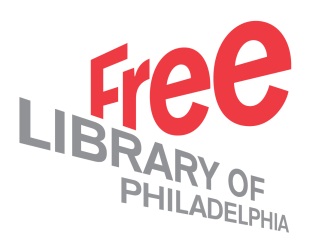 Best of Philly: Staff RecommendationsLibrariesFree Library of Philadelphia, 1901 Vine St., freelibrary.orgThe Rosenbach, 2008–2010 Delancey Pl., rosenbach.orgThe Library Company of Philadelphia, 1314 Locust St., librarycompany.orgThe Athenaeum of Philadelphia, 219 S. 6th St., philaathenaeum.orgScience History Institute, 315 Chestnut St., sciencehistory.orgAmerican Philosophical Society, 105 S. 5th St., amphilsoc.orgHistorical Society of Pennsylvania, 1300 Locust St., hsp.org The Philadelphia City Archives, 548 Spring Garden St., phila.gov/phils/carchive.htmMuseums Philadelphia Museum of Art, 2600 Benjamin Franklin Parkway, philamuseum.orgBarnes Foundation, 2025 Benjamin Franklin Parkway, barnesfoundation.orgMütter Museum, 19 S. 22nd St., muttermuseum.orgPennsylvania Academy of the Fine Arts, 118–128 N. Broad St., pafa.orgMuseum of the American Revolution, 101 S. 3rd St., amrevmuseum.orgThe African American Museum in Philadelphia, 701 Arch St., aampmuseum.orgNational Museum of American Jewish History, 101 S. Independence Mall East, nmajh.orgNational Constitution Center, 525 Arch St., constitutioncenter.orgMasonic Temple in Philadelphia, 1 N. Broad St., pamasonictemple.org/templeEdgar Allan Poe House, 532 N. 7th St., nps.gov/edalSightseeingBoathouse Row, 1 Boathouse Row (accessible from Kelly Drive), visitphilly.com/things-to-do/attractions/boathouse-rowPhiladelphia’s Magic Gardens, 1020 South St., phillymagicgardens.orgItalian Market, S. 9th St. (between Wharton and Fitzwater Sts.), italianmarketphilly.orgIndependence Mall, bounded by 5th and 6th Sts./Arch and Walnut Sts., nps.gov/indeRittenhouse Square, S. 18th and Walnut Sts., visitphilly.com/museums-attractions/philadelphia/rittenhouse-square-parkChinatown, bounded by N. 7th and N. Broad Sts./Vine and Arch Sts., visitphilly.com/areas/philadelphia-neighborhoods/chinatown Elfreth’s Alley, 124–126 Elfreth’s Alley, elfrethsalley.orgMural Arts Tours, 128 N. Broad St., purchase tickets for guided tours at muralarts.orgKawaii Kitty Cafe, 759 S. 4th St., kawaiikittycafe.comCity Hall Tower and Observation Deck, 1 S. Penn Sq., visitphilly.com/history/philadelphia/city-hallBookstoresJoseph Fox Bookshop, 1724 Sansom St., foxbookshop.comBook Corner, 311 N. 20th St., facebook.com/bookcornerphillyPhilly AIDS Thrift @ Giovanni’s Room (oldest LGBTQ bookstore in the country), 345 S. 12th St., queerbooks.comBrickbat Books, 709 S. 4th St., brickbatbooks.blogspot.comThe Book Trader, 7 N. 2nd St., phillybooktrader.comShakespeare & Co., 1632 Walnut St., shakeandco.com/shake_trade/location.phpA Novel Idea, 1726 E. Passyunk Ave., anovelideaphilly.comShopping Midtown Village (cute shops and good restaurants), 13th St. between Chestnut and Walnut Sts., visitphilly.com/areas/philadelphia-neighborhoods/midtown-village    Walnut Street and Rittenhouse Square (high-end retail district), Walnut St. between Broad and 19th Streets Old City (fun and interesting apparel, accessories, art galleries, food and drink), bounded by Front and 4th Sts./Chestnut and Race Sts., oldcitydistrict.orgPine Street Antiques Row (art and antique shops), Pine St. between 9th and 12th Sts. Fabric Row (great window shopping for unusual fabrics and finishes), 4th St. between South and Catherine Sts., visitphilly.com/things-to-do/attractions/fabric-rowEast Passyunk Area (restaurants, shopping, and coffee shops), Passyunk Ave. between Washington Ave. and Broad St., visitphilly.com/areas/philadelphia-neighborhoods/east-passyunkThe Shops at Liberty Place (apparel, food and drink, accessories, health and beauty), 1625 Chestnut St., shopsatliberty.comThe Fashion District (shops, food and drink, movie theater, bowling alley), 901 Market St., fashiondistrictphiladelphia.comCheesesteaksGeno’s Steaks, 1219 S. 9th St., genosteaks.comJim’s South Street, 400 South St., jimssouthstreet.comPat’s King of Steaks, 1237 E. Passyunk Ave., patskingofsteaks.comSteve’s Prince of Steaks,  41 S. 16th St., stevesprinceofsteaks.comSit-Down Restaurants (Reservations suggested)Fork, 306 Market St. (Mid-Atlantic local growers and producers), forkrestaurant.com Parc, 227 S. 18th St. (French brasserie along Rittenhouse Square), parc-restaurant.com Amada, 217–219 Chestnut St. (Spanish tapas bar owned by award-winning Chef Jose Garces, with happy hour Mon.–Fri., 5:00–7:00 p.m.), philadelphia.amadarestaurant.com Vernick Food & Drink, 2031 Walnut St. (high-end new American food owned by 2017 James Beard Best Chef Mid-Atlantic Region), vernickphilly.com/vfd Barbuzzo, 110 S. 13th St. (Mediterranean kitchen and bar), barbuzzo.com Vedge, 1221 Locust St. (high-end, creative vegan fare with happy hour Mon.–Fri., 5:00–7:00 p.m.), vedgerestaurant.com Oyster House, 1516 Sansom St. (great seafood, buck-a-shuck during happy hour Mon.–Fri., 5:00–7:00 p.m.), oysterhousephilly.comTalula’s Garden, 210 W. Washington Sq. (seasonal American food inspired by farm and garden, owned by Chef Stephen Starr), talulasgarden.comTinto, 114 S. 20th St. (food from the Basque region by Chef Jose Garces, with happy hour Mon.–Fri., 5:00–7:00 p.m.), philadelphia.tintorestaurant.com Harp & Crown, 1525 Sansom St. (New American cuisine plus cocktail lounge and bowling alley),  harpcrown.com 